MD – 6201, Republica Moldova, r-nul. Sîngerei,  com. Sîngereii Noi Tel. 0(262) 73 3 17, fax 0 (262) 73 3 17,                                                                                  DECIZIE nr.5/1din  14.07.2014Cu privire la unele precizări la bugetul local pentru anul 2014       În conformitate cu art. 14 al.2 lit(n) din Legea privind administraţia publică locală nr.436-XVI      din 28.12.2006, în temeiul art.27 p.2 lit.(c) din Legea privind Finanţele publice locale nr.397-    XVII din 16.10.2003CONSILIUL COMUNAL Sîngereii NoiD E C I D E:Pentru lucrări  de amenajare a cimitirului din satul Mărineşti:         - se majorează  partea de venituri  a bigetului  local pentru anul 2014 la cap .331.02 cu suma           de 15 000 lei         -se majorează partea   de cheltuieli a bugetului local  la art.131.05 cu suma de 15 000 leiControlul executării prezentei decizii se pune în sarcina comisiei  consultative de specialitate          Finaţe şi buget, agricultură, industrie şi economie”. (preşedinte dl. Zastavneţchi Iosif).Secretarul consiliului se desemnează responsabil pentru aducerea prezentei decizii la           cunoştinţă publică prin afişare pe panoul informativ             Preşedintele şedinţei                                                      Nichita Lidia                 Secretarul             Consiliului comunal                                                       Guţu Galina                                                                                      Extras              MD – 6201, Republica Moldova, r-nul. Sîngerei,  com. Sîngereii Noi Tel. 0(262) 73 3 17, fax 0 (262) 73 3 17,                                                                                  DECIZIE nr.5/2din  14.07.2014Cu privire la extragerea argileidin teritoriul public a primăriei În conformitate cu  art.14 p. 2 lit. (b) al Legii nr. nr. 436-XVI din 28.12.2006 privind administraţia publică locală, în baza art. 5 şi art. 12 al Codului subsolului nr. 3 din 02.02.2009,  avînd în vedere necesitatea de extragere a argilei pentru implementarea proiectului ,,DEVELOPMENT OF THE AGRICULTURE SECTOR THROUGH CREATION OF AN AGRICULTURAL CROSS-BORDER NETWORK/ Dezvoltarea sectorului agricol prin crearea unei reţele agricole transfrontaliere, SC” ECOLUX” SRLCONSILIUL COMUNAL Sîngereii NoiD E C I D E:Se permite extragerea argilei din teritoriul public, terenul fiind degradat,  situat în extravilanul comunei blocul 301.Se obligă SC” ECOLUX” SRL:       - Să decoperteze stratul de sol fertil şi  să-l păstreze în tot volumul iniţial în  stare utilă          pentru recultivarea terenului degradat.      - Să lichideze după terminarea lucrărilor excavaţiunile, acoperindu-le  cu stratul de sol fertil.      - Să respecte cerinţele legislaţiei, normelor şi regulilor, privind tehnologiile de  efectuare a         lucrărilor legate de folosirea subsoluluiControlul asupra îndeplinirii deciziei se pune ca sarcină, comisiei de specialitate „Probleme sociale, protecţia mediului, amenajarea teritoriului” (preşedinte dl. N. Lidia)Secretarul consiliului local se desemnează responsabil pentru aducerea prezentei decizii la cunoştinţă persoanelor interesate                      Preşedintele şedinţei                                                      Nichita Lidia                      Secretarul              Consiliului comunal                                                       Guţu GalinaCorespunde cu originalul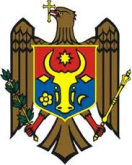                                  R E P U B L I C A    M O L D O V A                                     Consiliul Comunal  Sîngereii Noi                                                       R E P U B L I C A    M O L D O V A                                           Consiliul Comunal  Sîngereii Noi                